Разработали:Гордиенко С.Н. Борщева И.Н., Шамрай В.М., Сафонов Ю.А., Саленко А.С., Манохина Л.Н.Учителя обществоведческих наук МБОУ СОШ № 45 Города БелгородаГуманистический характер образования, как приоритет жизни и здоровья человекаКаждый педагог должен в первую очередь быть ребенку наставником, человеком, который занимается его воспитанием, ведь процесс воспитания неотрывно связан с процессами его обучения.       О. Васильева«… Учитель! Если ты хочешь усовершенствовать и преобразовать свою методику воспитания на началах гуманности, то не забывай, что ты сам когда – то был учеником, и добивайся того, чтобы твоих воспитанников не мучили те же самые переживания, что мучили тебя». Ш. Амонашвили.На современном этапе развития системы образования происходит смещение направленности с образовательной на воспитательную деятельность, делается больший упор на раскрытие индивидуальности личности, развитие ее самостоятельной творческой деятельности. Сегодня специфической чертой современной российской действительности является изменение понятия роли личности в обществе. В парадигме «личность — общество» наблюдается повышенный интерес именно к личности, становящейся главным компонентом. Развитые в конце прошлого века коллективистские идеи сменяются мировоззрением, центрированным индивидуально. Именно поэтому перед современным учителем стоит вопрос не в том, как привить ребенку знания, умения и навыки, а в том, чтобы в первую очередь воспитать личность, способную существовать в современном обществе, социализированную, то есть приспособленную к продуктивному взаимодействию с другими личностями. Это невозможно организовать, если воспитательный процесс организуется в рамках традиционной методики. Невозможно научить ребенка организовывать собственную работу, общаться, жить в обществе, если не ставить его в активную позицию, не используя современные подходы к воспитанию. Процесс формирования индивидуальности у обучающихся возможен только в результате активной деятельности самого обучающегося в решения проблемной ситуации, когда учитель становится консультантом и умело направляет деятельность обучающегося. При воспитании ребенка в соответствии с новыми стандартами учитель становится проводником, консультантом, тьютором в воспитательной деятельности, который организует, сопровождает и направляет ученика, получающего, в свою очередь, опыт непосредственной деятельности, общения в коллективе, взаимодействия с другими людьми, решения коммуникативных и развивающих задач. Следовательно, в концепции ФГОС любое занятие, как учебное, так и воспитательное понимается, в первую очередь как развивающее, целью которого становится приобретение опыта коллективной или индивидуальной деятельности обучающихся. 
Гуманистический подход в воспитании прежде всего отражает систему взглядов, согласно которым человек, воспитуемая личность представляет собой высшую ценность, имеющую право на существование, счастье, достойную Человека жизнь.Поэтому для гуманной педагоги права и свобода ребёнка, его свободное и творческое развитие и саморазвитие являются приоритетными.Итак, принципы гуманистической педагоги: Самоценность личности, уважение к ней.2. Природосообразность воспитания.Добро и ласка как основное средство.Шалва Амонашвили делает вывод: принципы гуманного педагогического процесса требуют от учителя, родителей того, чтобы «устроить окружающий мир и педагогический процесс так, чтобы в них:Ребёнок познавал и усваивал истинно человеческое.«Истинно человеческое» - это правдивое, справедливое, научное, нравственное, доброе, полезное.Познал себя как человека.«Как человека», т.е. как созданного для людей (прошлых, настоящих, будущих), для себя, для Природы, для добрых человеческих дел, для заботы, для созидания, для творчества и труда, для обогащения, украшения, очеловечивания жизни.Проявлял свою истинную индивидуальность.Находил общественный простор для развития своей истинной Природы.«Истинная природа»- безграничность возможностей, задатков, способностей, талантов, в общем всего дара от Природы.Его интересы совпадали с общечеловеческими интересами.Интересы ребёнка – его потребности, тенденции, хотения, увлечения, желания, опыт, знания; «общечеловеческие интересы» - значит общечеловеческие ценности, культура, знания, опыт, науки, нравственность, эстетика, религия, мировоззрение, труд, здоровье…Система гуманных отношений педагога с детьми – распадается на три неразъединимые части: понимания, признания и принятия ребёнка.Понимание ребёнка – Проникновение в его внутренний мир.Признание ребёнка - Право быть самим собой.Принятие ребёнка – Безусловное положительное к нему отношение. Ни одна профессия не предъявляет человеку столь высоких требований, как учительская. Посмотрим на итоговую таблицу необходимых прфессиональных качеств и попытаемся «примерить их на себя. Мы видим, как много нам ещё предстоит работать над собой, чтобы смело войти в класс и сказать: «Здравствуйте, дети, я ваша учительница».ПЕДАГОГ – ГУМАНИСТДисциплинированностьЧестностьУмение ставить цельОтветственностьОрганизованностьОбязательностьНастойчивостьЩедростьСправедливостьУважение к людямМастерствоНравственностьПедагогический тактОптимизмЗнание педагогической теорииУравновешенностьЗнание детской психологииИнтерес к воспитанникуВладение методикойДоброжелательностьВладение передовыми технологиямиДружелюбиеТребовательностьСдержанностьСправедливостьДостоинствоЧувство юмораПатриотизмДушевная чуткостьПравила для педагога – гуманистаПостоянно подвергать ревизии традиционные методы, формы, средства воспитания, чтобы не допускать тех требований, которые противоречат гуманистической направленности воспитания.Исключать методы наказания, унижающие личность, оскорбляющие её достоинство.Выбирать только такие формы проведения воспитательного процесса, которые не наносят ущерба здоровья воспитанников, не травмируют их психику.Всеми силами поощрять стремление ребёнка честно относиться к своим обязанностям.Принципиально, строго, но доброжелательно и терпеливо осуждать плохие поступки воспитанника, объяснять, помогать ему понять почему нельзя поступать так, как поступил он.Помогать воспитаннику обнаруживать ошибки, терпеливо, мягко, убедительно объяснять, какие недостатки выявлены в его работе.Поддерживать эмоциональное благополучие ребёнка.Формировать положительную самооценку школьника, веру в себя, уважение к себе.Постоянно увеличивать требования, закреплять достигнутые результаты.Стремиться активизировать деятельность личности в нужном направлении, а не пассивно ожидать появления негативного поступка, чтобы затем его подавить.Жить интересами, переживаниями ребёнка, не вторгаться, а входить в его внутренний мир осторожно, тактично.Следить за своим поведением, чтобы быть образцом для детей.Направлять и развивать гуманистические тенденции в семье ребёнка.Личностный подход к школьнику в учебно-воспитательном процессе – это ключевое звено, коммуникативная основа личностно ориентированных педагогических технологий.  Новый взгляд на личность представляют следующие позиции:личность проявляется, выступает в раннем возрасте, подросток в учебном заведении – полноценная человеческая личность;личность является субъектом, а не объектом в педагогическом процессе;личность – цель образовательной системы, а не средство для достижения каких-либо внешних целей;каждый подросток обладает способностями, многие из них талантливы;приоритетными качествами личности являются высшие этические ценности       (доброта, любовь, трудолюбие, совесть, достоинство, и др.).Новая трактовка индивидуального подхода включает:отказ от ориентировки на среднего ученика;поиск лучших качеств личности;применение психолого-педагогической диагностики личности (интересы, способности, направленность, Я-концепция, качества характера, особенности мыслительных процессов);учёт особенностей личности в учебно-воспитательном процессе;прогнозирование развития личности;конструирование индивидуальных программ развития, его коррекция.  Личностный подход включает как одну из важнейших задач формирования у подростка положительной Я-концепции. Для этого, в первую очередь, необходимо:видеть в каждом ученике уникальную личность, уважать ее, понимать, принимать, верить в нее («Все дети талантливы» - вот убеждение учителя);создавать личности ситуацию успеха, одобрения, поддержки, доброжелательности, чтобы учеба приносила радость;исключить прямое принуждение, а также акценты на отставание и другие недостатки подростка; понимать причины детского незнания и неправильного поведения и устранять их, не нанося ущерба достоинству, Я-концепция подростка («Ребёнок хорош, плох его поступок»);предоставлять возможности и помогать подросткам реализовывать себя в положительной деятельности.Принцип личностного подхода в воспитании требует, чтобы воспитатель:1) постоянно изучал и хорошо знал индивидуальные особенности темперамента, черты характера, взгляды, вкусы, привычки своих воспитанников;2) умел диагностировать и знал реальный уровень сформированное таких важных личностных качеств, как образ мышления, мотивы, интересы, установки, направленность личности, отношение к жизни, труду, ценностные ориентации, жизненные планы и другие;3) постоянно привлекал каждого воспитанника к посильной для него и все усложняющейся по трудности воспитательной деятельности, обеспечивающей прогрессивное развитие личности;4) своевременно выявлял и устранял причины, которые могут помешать достижению дели, а если эти причины не удалось вовремя выявить и устранить - оперативно изменял тактику воспитания в зависимости от новых сложившихся условий и обстоятельств;5) максимально опирался на собственную активность личности;6) сочетал воспитание с самовоспитанием личности, помогал в выборе целей, методов, форм самовоспитания;7) развивал самостоятельность, инициативу, самодеятельность воспитанников, не столько руководил, сколько умело организовывал и направлял ведущую к успеху деятельность.  В числе индивидуальных особенностей, на которые надо опираться воспитателю, чаще других выделяются особенности восприятия, мышления, памяти, речи, характера, темперамента, воли. Единство воспитательных воздействийЭтот принцип, называемый также принципом координации усилий школы, семьи и общественности или, в другом варианте, принципом совместной деятельности учителей, общественных организаций и семьи по воспитанию подрастающих поколений, требует, чтобы все лица, организации, общественные институты, причастные к воспитанию, действовали сообща, предъявляли воспитанникам согласованные требования, шли рука об руку, помогая друг другу, дополняя и усиливая педагогическое воздействие.Правила реализации принципа помогают воспитателям охватить все стороны воспитательного взаимодействия. Личность воспитанника формируется под влиянием семьи, товарищей, окружающих взрослых людей, общественных организаций, ученического коллектива и т. д. Среди этих многообразных влияний немалая роль принадлежит классному коллективу и личности воспитателя, однако воспитатель всегда должен помнить и о других сферах воспитательного воздействия. Очень важно, чтобы требования, исходящие от них и от воспитателя, были едиными и не противоречили одно другому.Огромная роль в формировании личности принадлежит семье. Интимность отношений, индивидуальность воздействий, неповторимость подходов к воспитанию в сочетании с глубоким учетом особенностей детей, которых родители знают значительно лучше воспитателей, никакими другими педагогическими воздействиями заменить нельзя. Недаром большинство педагогов согласны с формулой - по-настоящему в человеке воспитано лишь то, что воспитано в семье. Отсюда требование поддерживать и укреплять связь с семьей, опираться на нее при решении всех воспитательных задач, тщательно согласовывать воспитательные действия.
  Проверенное средство связи школы с семьей - дневник школьника. Педагогически правильное ведение этого документа позволяет эффективно координировать усилия родителей и учителей. Сейчас в некоторых школах отказались от дневников, в других учителя не обращают внимания на то, что ребята ведут дневники неряшливо. Но ведь пока нет лучшего средства оперативной связи - индивидуальные компьютерные карточки, используемые в западных школах, вряд ли скоро придут в нашу школу. Поэтому нужно, наоборот, повысить роль дневника, сделав его главным оперативным документом, отражающим текущую жизнь школьника.Воспитатель должен быть воспитан сам. У педагогов и родителей нет иного пути, как культивировать у себя те качества, которые они хотели бы прививать своим детям.В практике воспитания нередко возникают конфликтные ситуации, когда воспитатели не соглашаются с деятельностью семьи или, напротив, семья отрицательно относится к требованиям воспитателей. Часто родители сводят на нет усилия педагогов, заласкивая, занеживая своих детей, воспитывая у них потребительскую психологию. Устранять недоразумения следует, опираясь не на то, что разобщает, а на то, что соединяет все воспитательные усилия.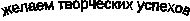 